Střední průmyslová škola chemická, Brno, Vranovská 65,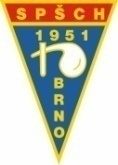 příspěvková organizaceVranovská 1364/65, 614 00 BrnoČíslo dokumentu: SEK2_07/4.9.2017                 Počet stran:3           Počet příloh: 0Přehled učebních textů pro školní rok 2017 – 2018 – sekce 2Anglický jazyk1. ročníkLiz and John Soars: New Headway  Pre-Intermediate Fourth Edition  (Student’s Book + Workbook without key)/ Liz and John Soars: New Headway  Intermediate Fourth Edition  (Student’s Book + Workbook without keyBridge – anglický výukový časopis.Belán, J.: Grammar Practice I. (doporučeno pro procvičování)2. ročníkLiz and John Soars: New Headway Pre-Intermediate Fourth Edition   (Student’s Book + Workbook without key)/ Liz and John Soars: New Headway  Intermediate Fourth Edition  (Student’s Book + Workbook without keyBridge – anglický výukový časopis.Belán, J.: Grammar Practice I. (doporučeno pro procvičování)3. ročníkLiz and John Soars: New Headway Intermediate Fourth Edition  (Student’s Book + Workbook without key)/ Liz and John Soars: New Headway  Upper-Intermediate Fourth Edition  (Student’s Book + Workbook without keyBridge – anglický výukový časopis.Belán, J.: Grammar Practice II. (doporučeno pro procvičování)4. ročníkLiz and John Soars: New Headway Intermediate Fourth Edition  (Student’s Book + Workbook without key)/ Liz and John Soars: New Headway  Upper-Intermediate Fourth Edition  (Student’s Book + Workbook without keyDavies P. A., Falla, T. FCE Result. OUP. (k FCE přípravě)Bourke and Maris: Grammar for FCE, OUP. (doporučeno pro procvičování)Bridge – anglický výukový časopis.  Belán, J.: Grammar Practice II. (doporučeno pro procvičování)SEA: Oxford Maturita Excellence, OUPBelán, J.: Vocabulary Practice, Didaktis. (doporučeno k procvičování slovní zásoby)SCI:Doporučená literatura: Ellederová, E.: Science and Technology. (ke koupi v kanceláři SPŠCH)Český jazyk a literatura Jazyk a sloh I. - IV. ročníkKomunikace v českém jazyce pro střední školy - učebnice, pracovní sešit (nakl. Didaktis)LiteraturaLiteratura pro 1. ročník SŠ – učebnice, pracovní sešit – zkrácená verze, (nakl. Didaktis)Literatura pro 2. ročník SŠ – učebnice, pracovní  sešit – zkrácená verze, (nakl. Didaktis)Literatura pro 3. ročník SŠ – učebnice, pracovní sešit – zkrácená verze, (nakl. Didaktis)Literatura pro 4. ročník SŠ – učebnice, pracovní  sešit – zkrácená verze, (nakl. Didaktis)Doporučená literaturaTeorie literatury pro SŠ (nakl. Fraus)Dějepis Čornej, Petr: Dějepis pro střední odborné školyEkonomikaJena Švarcová a kolektiv, Ekonomie - stručný přehled
Jena Švarcová a kolektiv, Krok za krokem světem ekonomieNěmecký jazyk 1. ročníkNeuner, G.; a kol.: Super! 1, Hueber Verlag.2. ročníkMotta, G.; Cwikowska, B.; Vomáčková, O.; Černý, T.: Direkt neu 1, Klett.Motta, G.; Cwikowska, B.; Vomáčková, O.; Černý, T.: Direkt neu 2, Klett.3. ročníkMotta, G.; Cwikowska, B.; Vomáčková, O.: Direkt neu 2, Klett.4. ročníkMotta, G.; Cwikowska, B.; Vomáčková, O.: Direkt neu 2, Klett.Motta, G.; Cwikowska, B.; Vomáčková, O.: Direkt neu 3 – výběr textů, Klett.Dengler, S.; Rusch, P.; Schmitz, H.; Sieber, T: Netzwerk A1.2, Klett-Langenscheit.Dengler, S.; Rusch, P.; Schmitz, H.; Sieber, T: Netzwerk A2.1, Klett-Langenscheit.SEN:Cwikowska,B.; Jaroszewicz, B.;Wojdat-Niklewska, A.: K nové maturitě bez obav. Cvičebnice německého jazyka – direkt,  Klett.Haupenthal, T.; Kolocová, V.; Pittnerová, L: Fertigkeitstraining – Übungsbuch, Polyglot. Časopis Freundschaft – německý výukový časopis.Občanský základ Odmaturuj ze společenských věd Zeměpis  1. ročník: Karel Kašparovský: Zeměpis v kostce. 
2. ročník : Regionální zeměpis světadílů, učebnice pro střední školy, kol. autorů 
                Zeměpis České republiky, učebnice pro střední školy, kol. autorů 